关于的求职创业补贴盛情材料的几个易错点申请表学    历： ”硕士研究生”或“博士研究生”培养方式：“定向生”或“非定向生”申请材料六类申请类别：助学贷款：生源地助学贷款，国家开发银行发放贷。毕业年度内仍在申请贷款。残疾：申请人本人残疾，提供残疾人证（中国残疾人联合会发放）。贫困家庭：提供所在家庭“建档立卡脱贫户”卡的相关内容，需要提供近期帮扶措施的记录。贫困残疾人家庭：申请人家庭为贫困家庭且家庭成员中有残疾人。提供（1）提供残疾人证（中国残疾人联合会发放证件）。（2）提供所在家庭“建档立卡脱贫户”卡的相关内容。需要提供近期帮扶措施的记录。     5、特困人员        申请人本人为“特困人员”，有国家相关部门发放的证件。6、低保家庭申请人家庭为城乡低保家庭，提供低保证（各地区民政部门发放证件），主申请人为家庭成员。需要提供近期发放低保的记录。案例参考：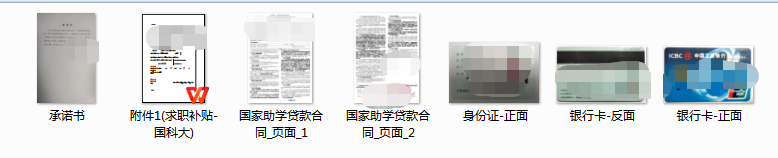 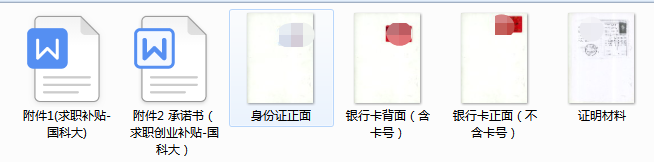 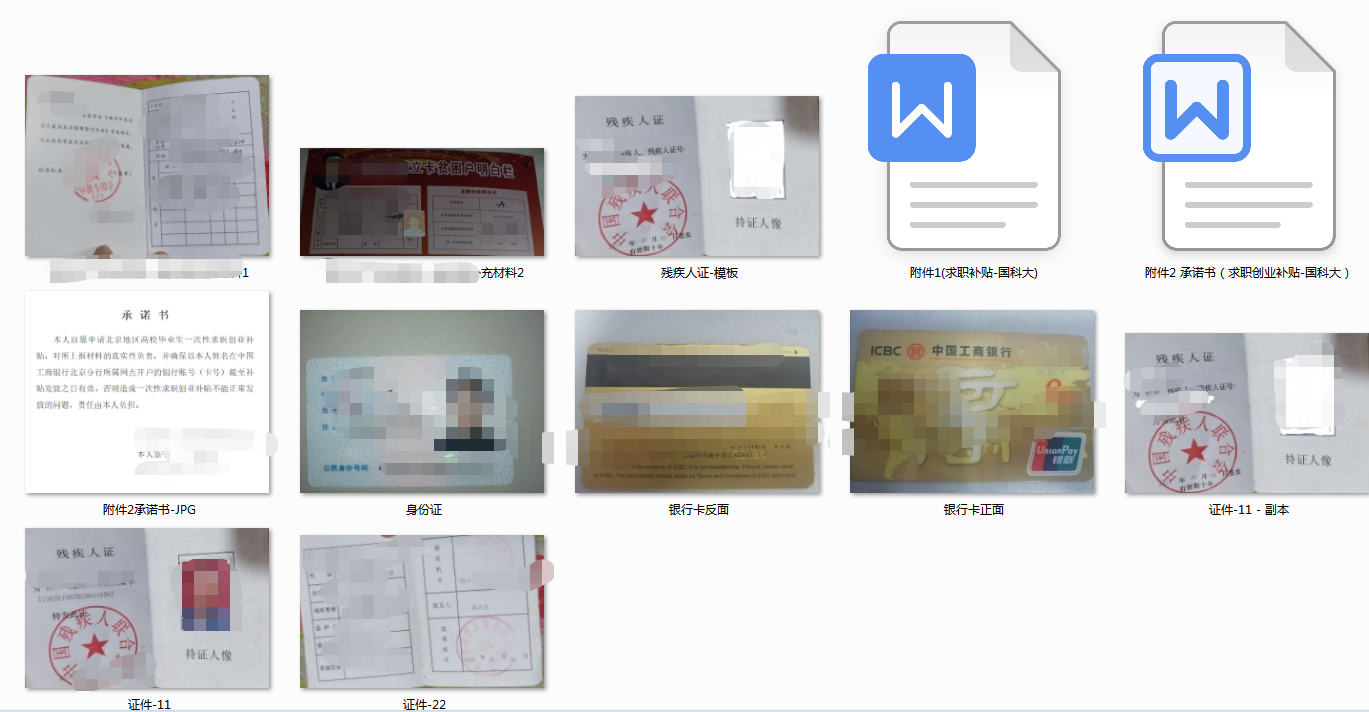 